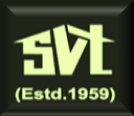 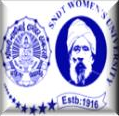 SIR VITHALDAS THACKERSEY COLLEGE OF HOME SCIENCE (AUTONOMOUS)S.N.D.T WOMEN’S UNIVERSITYSir Vithaldas Vidyavihar, Juhu Road, Santacruz (W), Mumbai - 400 049.Tel. : 26602504Email : svtcollegehomescience@yahoo.co.in Website : www.svt.edu.inSELF FINANCED PROGRAMSENROLLMENT FORM(Write in Block Letters)Course: Diploma in Fashion DesignName of the Student: 	Surname	NameFather’s / Husband’s Name: 	Address: 	Date of Birth: 	Age (as on 1st June 2019) 	Contact No. (Residential) 	Mobile: 	Email: 	Nationality: 	_ Mother Tongue: 	Religion: 	Category : Open / BC / OBC / SC / ST Aadhar Card No.:  		Bank Details: (To be filled at the time of admissions)Bank Name: 		Bank Address:  		  Bank Account Number: 	Account Type: 	_ IFSC CODE: 	MICR Number:  		Were you a student of SVT Jr. College / Senior College (BSc. Home Science)Education DetailsWork Experience :Name of organisation: 	Designation:  	Experience (Y/M)Parent’s Guardian InformationMother’s Name: 	Father’s Name:  	Occupation: Mother 	Father:  	Education: Mother 	Father:  	Address:  	Annual Income:  Father 	Mother  	Tel. No.: (Res) 	(Off) 	Mobile: 	Emergency Contact No. & Name 	E-mail:  	Native Place Address (For availing travel concession) 	Hobbies or special Interests:Honors / Prizes won at School / College (Submit copies of Certificate)DeclarationI certify that I will abide by the rules and regulations of the college. Date :Signature of Parent / Guardian / Husband	Signature of ApplicantNote: The course is for students meeting the eligibility criteriaFor Office Use OnlyFees Paid 	Date 	Course  	Academic ExhibitionVisit to CollegeCollege WebsiteTelephoneNewspaperAny other (Pl. SpecifyExaminationYear of PassingName of the School/ CollegeMedium of InstructionEnglish / HindiName of BoardTotal %ageGradePG DIPLOMATY B.ScS.Y.J.C(Std. XII)S.S.C I.C.S.EC.B.S.E OR ITS EQUIVALENT